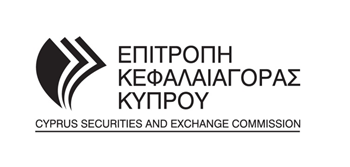 προσωπικο ΕρωτηματολόγιοΌνομα προσώπου 	     : «…………………………………»Ιδιότητα προσώπου 	     : «…………………………………»Όνομα αιτήτριας/ΚΕΠΕΥ	     : «…………………………………»Σκοπός εντύπου Το έντυπο αυτό θα πρέπει να συμπληρωθεί από κάθε πρόσωπο που αναφέρεται στη σημείωση 1 των γενικών σχολίων της σελίδας 2 του παρόντος εντύπου, όταν πρόκειται για υποβολή αίτησης για χορήγηση άδειας λειτουργίας ΚΕΠΕΥ ή αλλαγή στα πρόσωπα που πραγματικά διευθύνουν την ΚΕΠΕΥ.Γενικά σχόλιαΤο παρόν ερωτηματολόγιο να συμπληρωθεί ξεχωριστά από τα πρόσωπα που πραγματικά διευθύνουν (μέλη του Διοικητικού Συμβουλίου και ανώτερα διευθυντικά στελέχη της αιτήτριας).Το ερωτηματολόγιο να συμπληρωθεί ηλεκτρονικά.  To έντυπο αυτό είναι διαθέσιμο σε ηλεκτρονική μορφή στο διαδικτυακό τόπο της Επιτροπής Κεφαλαιαγοράς (‘η Επιτροπή’) στη διεύθυνση www.cysec.gov.cy. Οι ερωτήσεις να παραμείνουν ως έχουν και οι απαντήσεις να δίνονται κάτω από κάθε ερώτηση.Να απαντηθούν όλες οι ερωτήσεις που εφαρμόζονται, ή σε περίπτωση μη εφαρμογής να αναγραφεί ‘Δ/Ε’.Κατά τη συμπλήρωση του ερωτηματολογίου, δεν θα πρέπει να θεωρηθεί ότι πληροφορίες, οι οποίες είναι δημόσια διαθέσιμες ή έχουν προηγουμένως αποκαλυφθεί στην Επιτροπή ή σε άλλη εποπτική αρχή είναι γνωστές στην Επιτροπή.ΜΕΡΟΣ Α – Φυσικά πρόσωπαΝα απαντηθεί από τα φυσικά πρόσωπα που αναφέρονται στο σημείο 1 στα Γενικά σχόλια, πιο πάνω. Προσωπικές και άλλες πληροφορίες Να αναφερθεί κατά πόσο συμμετέχετε ή προτίθεστε να συμμετάσχετε (συμπεριλαμβανομένων των προσώπων που αναφέρονται στο άρθρο 2 του περί Επενδυτικών Υπηρεσιών και  Δραστηριοτήτων και Ρυθμιζόμενων Αγορών Νόμου (‘ο Νόμος’) στον ορισμό ‘πρόσωπο με το οποίο το αρμόδιο πρόσωπο έχει οικογενειακή σχέση’) σε διοικητικό συμβούλιο εισηγμένης εταιρείας σε ρυθμιζόμενη αγορά ή σε ισοδύναμη αγορά τρίτης χώρας(εάν ναι, δώστε λεπτομέρειες). ................................................................................................................................Να αναφερθεί κατά πόσο συμμετέχετε ή προτίθεστε να συμμετάσχετε (συμπεριλαμβανομένων των προσώπων που αναφέρονται στο άρθρο 2 του περί Επενδυτικών Υπηρεσιών και  Δραστηριοτήτων και Ρυθμιζόμενων Αγορών Νόμου (‘ο Νόμος’) στον ορισμό ‘πρόσωπο με το οποίο το αρμόδιο πρόσωπο έχει οικογενειακή σχέση’) σε διοικητικό συμβούλιο Επιχείρησης Παροχής Επενδυτικών Υπηρεσιών (‘ΕΠΕΥ’) (εάν ναι, δώστε λεπτομέρειες). .............................................................................................................................................Εάν προτίθεστε να συμμετάσχετε στα διοικητικά συμβούλια δύο ή περισσότερων ΕΠΕΥ, να προσκομιστούν, ως Παράρτημα του παρόντος ερωτηματολογίου, βεβαιώσεις από τις εν λόγω ΕΠΕΥ με τις οποίες θα βεβαιώνεται ότι η συμμετοχή σας στα διοικητικά συμβούλια των υπόλοιπων ΕΠΕΥ είναι εις γνώση τους και δεν έχουν οποιαδήποτε αντίρρηση σε αυτό.Να αναφερθεί κατά πόσο κατέχετε, άμεσα ή έμμεσα, συμμετοχή σε νομικό πρόσωπο, η οποία αντιπροσωπεύει τουλάχιστον το δέκα τοις εκατόν (10%) του κεφαλαίου ή των δικαιωμάτων ψήφου, ή που επιτρέπει την άσκηση σημαντικής επιρροής στη διοίκηση του νομικού προσώπου…………..……………………………….Εάν ναι, να αναφερθούν τα ακόλουθα:Ακαδημαϊκά προσόντα και επαγγελματική πείραΑκαδημαϊκά προσόντα που κατέχετε (πανεπιστημιακοί τίτλοι σπουδών, γνώση ξένης γλώσσας).…………………………………………………………………………………………….Επαγγελματικά προσόντα που κατέχετε (π.χ. Μέλος επαγγελματικού σώματος).…………………………………………………………………………………………….Άλλα προσόντα που κατέχετε και σχετίζονται με τη φύση των καθηκόντων που σας έχουν ανατεθεί στην αιτήτρια.…………………………………………………………………………………………….Επαγγελματική πείρα (να δοθούν λεπτομέρειες της επαγγελματικής σας εμπειρίας, αρχίζοντας από την τωρινή – να περιληφθούν τυχόν συμμετοχές σας σε διοικητικά συμβούλια καθώς και περίοδοι κατά τις οποίες δεν εργαζόσασταν): Αναφέρατε τυχόν γνώσεις σας σχετικά με την παροχή επενδυτικών και παρεπόμενων υπηρεσιών, ή την άσκηση επενδυτικών δραστηριοτήτων, ή εν γένει με την άσκηση χρηματοοικονομικών δραστηριοτήτων, καθώς και με τη νομοθεσία που διέπει τη λειτουργία της αιτήτριας. …………………………………………………………………………………………….Ήθος και αξιοπιστία 	Να απαντηθούν οι πιο κάτω ερωτήσεις (σε περίπτωση θετικής απάντησης, να δίνονται λεπτομέρειες):Σας δόθηκε ποτέ αρνητική απάντηση από αρμόδιες αρχές αναφορικά με τη χορήγηση άδειας ασκήσεως συγκεκριμένης επαγγελματικής δραστηριότητας ή από επαγγελματικές ενώσεις και συλλόγους αναφορικά με τη χορήγηση της ιδιότητας του μέλους τους, στη Δημοκρατία ή και εκτός Δημοκρατίας;  …………………………………………………………………………………………….Σας έχουν ποτέ ανακαλέσει (να περιληφθούν και εκκρεμούσες υποθέσεις) αρμόδιες αρχές ή επαγγελματικές ενώσεις και σύλλογοι την άδεια ασκήσεως συγκεκριμένης επαγγελματικής δραστηριότητας ή την ιδιότητα του μέλους τους, στη Δημοκρατία ή και εκτός Δημοκρατίας;…………………………………………………………………………………………….Έχει ποτέ ανακληθεί, ή ακυρωθεί διορισμός σας ως μέλος διοικητικού συμβουλίου ή διοικητικού στελέχους εταιρείας, ή έχετε ποτέ απολυθεί, ή σας ζητήθηκε να παραιτηθείτε, ή συμφωνήσατε να παραιτηθείτε αντί να απολυθείτε, ή παραιτηθήκατε κατά τη διάρκεια διεξαγωγής έρευνας, για λόγους που άπτονται της άσκησης των ανατεθειμένων σε εσάς καθηκόντων, ή απομακρυνθεί από θέση διοικητικής ευθύνης επιχείρησης ή οργανισμού (δημοσίου ή ιδιωτικού δικαίου) με δικαστική ή διοικητική απόφαση, στη Δημοκρατία ή και εκτός Δημοκρατίας; …………………………………………………………………………………………...Είχατε ποτέ ανάμιξη σε υποθέσεις (να περιληφθούν και εκκρεμούσες υποθέσεις) οι οποίες αποτέλεσαν αντικείμενο διοικητικού ή πειθαρχικού ελέγχου, ή έτυχαν επιβολής διοικητικών ή πειθαρχικών ή άλλων κυρώσεων από αρμόδιες ή εποπτικές αρχές, από προηγούμενους εργοδότες ή επαγγελματικές ενώσεις και συλλόγους, στη Δημοκρατία ή και εκτός Δημοκρατίας, για;Σοβαρές διοικητικές ή πειθαρχικές ή άλλες παραβάσεις; ………………………..Πλημμελή εκτέλεση των ανατεθειμένων σε εσάς καθηκόντων; …………………Παραβάσεις του εσωτερικού κανονισμού λειτουργίας της επιχείρησης ή του κώδικα δεοντολογίας και επαγγελματικής συμπεριφοράς; ………………………Έχετε ποτέ παρακωλύσει την άσκηση εποπτείας από αρμόδια αρχή στον ευρύτερο χρηματοοικονομικό χώρο;…………………………………………………………………………………………...Καταδικαστήκατε ποτέ ή εκκρεμούν κατηγορίες ή οποιεσδήποτε διαδικασίες έρευνας εναντίον σας, στη Δημοκρατία ή και εκτός Δημοκρατίας:Για αδικήματα ή παραβάσεις που ενέχουν δόλο ή απάτη ή δωροδοκία ή δωροληψία ή πλαστογραφία ή  φοροδιαφυγή; ………………………….Για αδικήματα ή παραβάσεις που αφορούν τη νομιμοποίηση εσόδων από εγκληματικές δραστηριότητες; …………………………………………………...Για αδικήματα ή παραβάσεις που αφορούν τη χρήση εμπιστευτικών – προνομιακών πληροφοριών; ……………………………………………………..Για αδικήματα ή παραβάσεις που αφορούν τη χειραγώγηση της χρηματιστηριακής τιμής χρηματοοικονομικού μέσου που αποτελούσε αντικείμενο διαπραγμάτευσης σε ρυθμιζόμενη αγορά ή σε ισοδύναμη αγορά τρίτης χώρας; …………………………………………………………………….. Για οποιαδήποτε άλλη αξιόποινη πράξη, η οποία τιμωρείται με ποινή φυλάκισης; ……………………………………………………………………….Υποβλήθηκαν ποτέ (να περιληφθούν και εκκρεμούσες υποθέσεις) συγκεκριμένα και αιτιολογημένα, γραπτά, παράπονα ή διαμαρτυρίες σε σχέση με επενδυτικές και παρεπόμενες υπηρεσίες, για την παροχή των οποίων υπεύθυνοι ήσασταν εσείς, στη Δημοκρατία ή και εκτός Δημοκρατίας;…………………………………………………………………………………………….Κηρυχτήκατε (να περιληφθούν και εκκρεμούσες υποθέσεις) σε πτώχευση, ή κατασχέθηκε κάποιο περιουσιακό σας στοιχείο, ή υποχρεωθήκατε σε μεταβίβαση περιουσιακών σας στοιχείων σε πιστωτές σας, ή παρουσιάσατε αδυναμία στην εκπλήρωση υποχρεώσεων σας από καταδικαστική απόφαση εντός ενός έτους από την έκδοση της απόφασης, στη Δημοκρατία ή και εκτός Δημοκρατίας;…………………………………………………………………………………………….Έχετε αντιμετωπίσει κατά την τελευταία δεκαετία κάποια από τις ακόλουθες περιπτώσεις:3.9.1	Μη εξόφληση ληξιπρόθεσμου χρέους σας; ………………………………………3.9.2	Διαμαρτύρηση συναλλαγματικών αποδοχής ή γραμματίων εκδόσεως σας;..……3.9.3	Έκδοση ακάλυπτων επιταγών; ………………………………………………..….Σας ζητήθηκε ποτέ, εσάς ή νομικού προσώπου, ή συνεταιρισμού, ή άλλης οντότητας, με την οποία σχετιζόσασταν, να κλείσετε λογαριασμό με πιστωτικό ίδρυμα, ή πιστωτικό ίδρυμα, με το οποίο συνεργαζόσασταν έκλεισε λογαριασμό που είχατε μαζί του, εσείς ή κάποιος από τους ποιο πάνω;…………………..………………………………………………………………………..Ήσασταν ποτέ μέλος διοικητικού συμβουλίου, διευθυντικό στέλεχος ή μέτοχος με ειδική συμμετοχή σε εταιρεία ή οργανισμό, η οποία κατά την περίοδο που κατείχατε τη θέση καταδικάστηκε με οποιοδήποτε από τα αδικήματα που αναφέρονται στην παράγραφο 3.6 πιο πάνω;…………………………………………………………………………………………….Ήσασταν ποτέ μέλος διοικητικού συμβουλίου, διευθυντικό στέλεχος ή μέτοχος με ειδική συμμετοχή σε εταιρεία της οποίας, ενόσω ασκούσατε τα σχετικά σας καθήκοντα ή εντός ενός έτους από την απομάκρυνση σας από την εν λόγω θέση, (να περιληφθούν και εκκρεμούσες υποθέσεις):Υπεβλήθη εναντίον της αίτηση διάλυσης, υποχρεωτικής εκκαθάρισης, υπαγωγής σε καθεστώς αφερεγγυότητας ή κατάσχεσης περιουσιακών της στοιχείων ή υπάχθηκε σε καθεστώς αναγκαστικής διαχείρισης;………………Διεξήχθη έλεγχος στα βιβλία της, πέραν των τακτικών, ή αποτέλεσε αντικείμενο έρευνας από αρμόδια ή εποπτική αρχή; ……………………..……Επιβλήθηκαν διοικητικές ή άλλες κυρώσεις από αρμόδια ή εποπτική αρχή; ..…………………………………………………………………………………Ζητήθηκαν ή κατασχέθηκαν τα βιβλία της ή άλλα έγγραφα της από αρμόδια ή εποπτική αρχή; ………………………………………………..………………..Παρακώλυσε την άσκηση εποπτείας από αρμόδια ή εποπτική αρχή; …………H αίτηση για χορήγηση άδειας λειτουργίας ή για απόκτηση της ιδιότητας μέλους επαγγελματικής ένωσης απορρίφθηκε, ή η άδεια λειτουργίας ή η ιδιότητα μέλους τους αναστάληκε ή ανακλήθηκε; …..………………………...Υπάρχει οτιδήποτε σχετικό που θέλετε να δηλώσετε και το οποίο θα μπορούσε να επηρεάσει θετικά ή αρνητικά το σχηματισμό γνώμης για τo ήθος και την αξιοπιστία σας:……………………………………………………………………………………………..Δηλώσεις 4.1	Δηλώνω και βεβαιώνω:4.1.1	Ότι γνωρίζω και αντιλαμβάνομαι πλήρως τις αρμοδιότητες και υποχρεώσεις μου, οι οποίες πηγάζουν από το Νόμο και των δυνάμει αυτού εκδιδόμενων Οδηγιών, καθώς και εν γένει της νομοθεσίας που διέπει τη λειτουργία της αιτήτριας.4.1.2	Έχω πλήρη επίγνωση των ευθυνών μου.4.1.3	Την πρόθεση μου να διασφαλίζω τη συμμόρφωση της αιτήτριας με τις απαιτήσεις και υποχρεώσεις που υπέχει δυνάμει του Νόμου και των δυνάμει αυτού εκδιδόμενων Οδηγιών, καθώς και εν γένει της νομοθεσίας που διέπει τη λειτουργία της αιτήτριας.Δηλώνω ότι είμαι και θα παραμείνω πραγματικός και τελικός (true and ultimate) διοικητικός σύμβουλος και ότι δεν ενεργώ ούτε θα ενεργήσω ποτέ, εκ μέρους ή με τις οδηγίες τρίτου προσώπου.Συστάσεις5.1	Δηλώστε τα ονόματα, τηλέφωνα επικοινωνίας και διευθύνσεις αλληλογραφίας δύο προσώπων τα οποία από προσωπική πείρα γνωρίζουν τις χρηματοοικονομικές ή άλλες δραστηριότητες σας, καθώς και το χαρακτήρα σας.  Σε περίπτωση όπου δεν είστε αυτοεργοδοτούμενος κατά τα τελευταία δέκα χρόνια, ο ένας εκ των δύο πρέπει να είναι ο πιο πρόσφατος εργοδότης σας.	…………………………………………………………………………………………….5.2	Δηλώστε κατά πόσο δίδετε τη συγκατάθεσή σας για να ζητήσει η Επιτροπή  αυτές τις συστάσεις.…………………………………………………………………………………………….Εάν όχι, να αναφερθούν οι λόγοι:……………………………………………………………………………………………. Δηλώνω υπεύθυνα και εν γνώσει των συνεπειών του Νόμου, ότι:Έχω καταβάλει κάθε οφειλόμενη επιμέλεια για να διασφαλίσω ότι όλες οι πληροφορίες που περιέχονται στο παρόν ερωτηματολόγιο είναι ορθές, πλήρεις και ακριβείς. Βεβαιώνω ότι θα συμμορφώνομαι με τις σχετικές απαιτήσεις και υποχρεώσεις του Νόμου και των δυνάμει αυτού εκδιδόμενων Οδηγιών.Θα γνωστοποιώ στην Επιτροπή, εγγράφως, χωρίς υπαίτια καθυστέρηση, κάθε νέο στοιχείο που επέρχεται ως προς το πρόσωπό μου, το οποίο θα μπορούσε να επηρεάσει την κρίση για την ορθή και συνετή διαχείριση της αιτήτριας/ΚΕΠΕΥ.Αναγνωρίζω και αποδέχομαι ότι η Επιτροπή δύναται να αποκαλύψει πληροφορίες κατά την άσκηση των αρμοδιοτήτων της, ως αυτές καθορίζονται στο Νόμο.Με την παρούσα δήλωση και με πλήρη επίγνωση αυτής δίνω ελεύθερα τη ρητή μου συγκατάθεση για την επεξεργασία, από την Επιτροπή, των προσωπικών μου δεδομένων, ευαίσθητα και μη, σύμφωνα με τις διατάξεις του περί Επεξεργασίας Δεδομένων Προσωπικού Χαρακτήρα (Προστασία του Ατόμου) Νόμου 2001. Η παροχή ψευδών, ή παραπλανητικών πληροφοριών ή στοιχείων ή εγγράφων ή εντύπων, ή η απόκρυψη ουσιώδους πληροφορίας από το παρόν έντυπο αποτελεί, επιπρόσθετα από παράβαση, η οποία υπόκειται σε διοικητική κύρωση μέχρι 350.000 ευρώ και σε περίπτωση επανάληψης ή συνέχισης της παράβασης μέχρι 700.000 ευρώ, και ποινικό αδίκημα το οποίο τιμωρείται με ποινή φυλάκισης μέχρι πέντε έτη.      Υπογραφή 	......................................................Πλήρες ονοματεπώνυμο 	......................................................Ημερομηνία	...................................................... Ονοματεπώνυμο:Ημερομηνία και τόπος γέννησης:Εθνικότητα/Υπηκοότητα:Αρ. ταυτότητας/ διαβατηρίου (χώρα έκδοσης):Ταχυδρομική διεύθυνση:Αριθμός τηλεφώνου επικοινωνίας:Αριθμός φωτοτηλεμηνύματος:Ηλεκτρονική διεύθυνση:Χώρες διαμονής κατά τα τελευταία πέντε χρόνια και ημερομηνίες διαμονής σε κάθε χώρα :Θέση στην/σχέση με αιτήτρια:Ημερομηνία προτεινόμενου διορισμού:Όνομα νομικού προσώπουΠοσοστό συμμετοχήςΚύριες δραστηριότητεςΣχέση νομικού προσώπου με την αιτήτρια (εάν υπάρχει)Χώρα σύστασηςΑρ. εγγραφήςΑρμόδια ή εποπτική αρχή (εάν υπάρχει)2.4.1Ημερομηνία (από/μέχρι μήνα/έτος):2.4.2Όνομα οργανισμού:2.4.3 Εποπτική αρχή (εάν εφαρμόζεται):2.4.4Κύριες δραστηριότητες οργανισμού:2.4.5Τηλέφωνο επικοινωνίας με οργανισμό:2.4.6Θέση που κατείχατε:2.4.7Λόγος αποχώρησης: